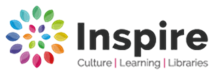 Mobile Library visits for 2021 Any enquires please contact: Ask Inspire 01623 677 200 or Email: worksop.library@inspireculture.org.ukWebsite inspireculture.org.ukDay: FridayDay: FridayMobile: North Mobile: North Route:16 Barnby Moor – Ranskill -  TorworthRoute:16 Barnby Moor – Ranskill -  TorworthRoute:16 Barnby Moor – Ranskill -  TorworthJan 22nd   Feb 19th   Feb 19th   Mar 19thMar 19thApr 16thMay 14th  June 11th July 9th July 9th Aug 6thAug 6thSept 3rd  Oct 1st Oct 29thNov 26th Nov 26th Jan 21st 2022Jan 21st 2022Stop No.LocationStop Name Arrive Depart1Barnby MoorThe Coppice9.4510.102RanskillGrange Cottage-Blyth Road10.2010.303RanskillWhitton Close10.4010.554RanskillArundel Drive/Oaks Close11.0011.405RanskillArundel Drive (No. 38)11.4512.156RanskillStation Road (No. 7)12.2012.307RanskillCherry Tree Close13.4013.558RanskillStation Avenue (No. 57)14.0014.209TorworthThe Separatist Inn-Great North Road14.2514.4010TorworthUnderwood Avenue14.4515.00